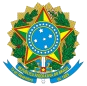 MINISTÉRIO DA EDUCAÇÃOSECRETARIA DE EDUCAÇÃO PROFISSIONAL E TECNOLÓGICAINSTITUTO FEDERAL DE EDUCAÇÃO, CIÊNCIA E TECNOLOGIA DE MINAS GERAISReitoriaAv. Professor Mário Werneck, 2590 - Bairro Buritis - CEP 30575-180 - Belo Horizonte - MG- www.ifmg.edu.brANEXO 1FORMULÁRIO DE AUTORIZAÇÃO DE VIAGEM PARA ESTUDANTE COM IDADE INFERIOR A 18 (DEZOITO) ANOS Eu __________________________________, portador(a) da carteira de identidade nº ______________, e do CPF nº _______, domiciliado no endereço ______________________________________________________________________, n° ____, bairro ____________________, CEP _____________,  na cidade de _____________________________, telefone de contato (__)______________, na qualidade de mãe/pai/responsável, AUTORIZO que  ___________________________, portador da carteira de identidade nº ______________, e do CPF nº ____________, nascido(a) em ___/___/_____, , aluno(a) do curso de _________________ do IFMG – Campus _____________, viaje com destino à cidade de ___________________________, acompanhado(a) por _____________________________________, servidor público federal, SIAPE nº ______________ e do CPF nº ____________, telefone de contato (__)______________a viajar de  ônibus/avião interestadual/intermunicipal, para participar do evento­­­­­­­­­­­­­­­­­­­­­­­­­­­­­­­________________________________________________________, a ser realizado entre os dias_________________________________  ­­­­­de 202_ na cidade ____________________________________, , saindo no dia ___/___/_____ e retornando à cidade em ___/___/_____.____________, _______de ____________________ de 202___. _________________________________________________Assinatura do responsável legal